I. CHOOSE THE CORRECT ANSWERS:1. Write the following statement in the form of an equation:
The sum of three times x and 3 is 18.
(a) 3x + 3 = 18	(b) 3x – 3 = 18	(c) 3x + 18 = 3	(d) none of these2. The solution of the equation 7n + 5 = 12 is
(a) 0		(b) – 1		(c) 1		(d) 53. The measure of each angle of an equilateral triangle is
(a) 30°		(b) 45°	(c) 90°		(d) 60°4. The ratio of the measures of the three angles of a triangle is 2 : 3 : 4. The measure of the smallest angle is
(a) 80°		(b) 60°	(c) 40°		(d) 180°5. In the following figure, the side BC of ∆ ABC is extended up to the point D. If ∠A = 55° and ∠B = 60°, then the measure of ∠ACD is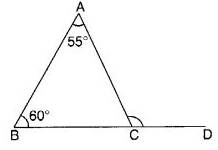 (a) 120°		(b) 110°	(c) 115°	(d) 125°II. FIND THE SOLUTION OF THE FOLLOWING QUESTIONS (any four):6. Write equations for the following statements:
       (i) The sum of numbers x and 4 is 9.       (ii) Three-fourth of t is 157. Solve the following equations:
     (i) 4 = 5(p- 2)     (ii) 4x+9 = 3x-128. Set up equations and solve to find the unknown numbers in the following:     Meena subtracts thrice the number of notebooks he has from 50, he finds the result to be 8.9.  Find the value of the unknown angle x in the following figure: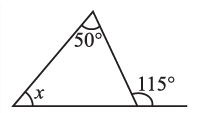 10.  Find the value of the unknown x in the following diagram: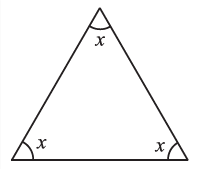 III. FIND THE SOLUTION OF THE FOLLOWING THREE MARKS (any five):11. The teacher tells the class that the highest mark obtained by a student in her class is twice the lowest marks plus 7. The highest score is 87. What is the lowest score?12. Laxmi’s father is 49 years old. He is 4 years older than three times Laxmi’s age. What is Laxmi’s    age?13. Solve the following equations:       (a) 16 = 4 + 3 (t + 2)
      (b) 4 + 5(p – 1) = 3414. Find the value of the unknown x in the following diagram: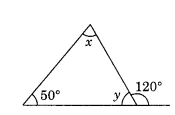 15. ABC is a triangle, right angled at C. If AB = 25 cm and AC = 7 cm, find BC.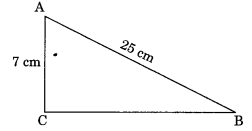 16. Solve the following equations:IV. FIND THE SOLUTION OF THE FOLLOWING FOUR MARK (ANY THREE):17. A 15 m long ladder reached a window 12 m high from the ground on placing it against a wall at a distance a. Find the distance of the foot of the ladder from the wall.18. Which of the following can be the sides of a right triangle?
(i) 3 cm, 4 cm, 5 cm.
(ii) 2 cm, 2 cm, 5 cm.19. People of Sundargram planted trees in a village garden. Some of the trees were fruit trees. The number of non-fruit trees were two more than three times the number of fruit trees. What was the number of fruit trees planted if the number of non-fruit trees planted was 77?20. Solve the following riddle:
I am a number,
Tell my identity!
Take me seven times over
And add a fifty!
To reach a triple century
You still need forty!